5th GRADE WEEKLY CALENDARMr. McAllister | Room 202  April 7th – 11th, 2014                 	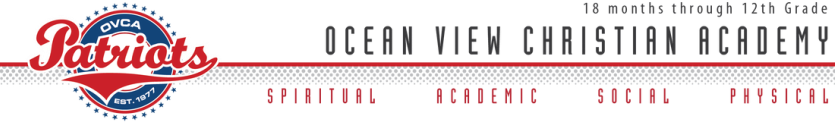 Reminders: Due to Terra Nova testing this week there will be NO band. There will also not be any Bible verse quiz. Elementary Honor Roll assembly will be in the Tent at 2:00 pm (1:30 for grades K-3) School will resume Tuesday, April 22nd. Have a good Spring Break!!!MONDAYTUESDAYWEDNESDAYTHURSDAYFRIDAYHomework:HistorySkill Sheet 27CCU 14, Section F, #1-5HealthDefine the following terms on notebook paper: Areteries, Capillaries, Scab, Atrium, Ventricle, Blood Pressure.SpellingCopy List 2x words 1-25.Other Notes:Homework:Mathpg. 375, L135HistoryCCU 14, Section G, #1-10PenmanshipPg. 44Other Notes:Health test (Ch. 1)Homework:Mathpg.376, L136HistoryRead pg. 243-244HealthRe-read  pg. 22-23. Use the chart to make a sample menu. Write what you would eat for breakfast, lunch, and dinner. How many different nutrients would you get from the food you have chosen?SpellingCopy List  27 1x. Write words missed on trial test an additional 8x.Other Notes:History quiz (pg. 224, 227-240)Homework:HistoryRead pg. 244-245HealthRead pg. 27-30LanguageThink E on pg. 259Keep reading your Oral Book Report book.Other Notes:Math quizSpelling test 27Homework:Mathpg. 376, L138HistoryCCU 14, Section D, #4-7Read pg. 246-249HealthRead pg. 30-32LanguageWrite C, page 262Quiz on Tuesday, April 22nd.Other Notes:Logic worksheet dueReading vocab quiz Packet needs to be signed and returned on Monday. Please return only the tests and quizzes.